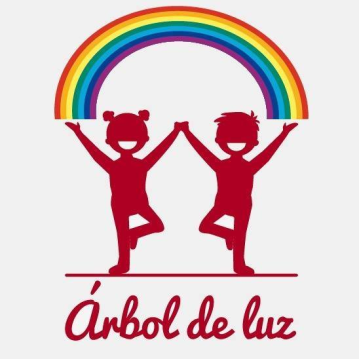 CUESTIONARIO CLASE 5 PRÁCTICA1/ RESPIRACIÓN DE LOS ELEMENTOS¿Con que finalidad hacemos estas respiraciones? 2/ GATO ENOJADO Y CONTENTO¿Qué movimiento hacemos en esta postura?3/ MUNDO DE GIRASOL¿Qué cuatro posturas tiene esta secuencia?4/ GUERREROS¿Cuántas variantes del guerrero vemos?5/ ESTRELLITA¿Qué beneficios tiene esta postura?6/ YOGA EN LA ESCUELA: TORTUGA¿Qué le pedimos que hagan los niños al apoyar la cabeza sobre el pupitre?7/ YOGA EN LA ESCUELA: MEDITACION DE LA LUZ¿Qué se imaginan los niños en esta meditación?8/ YOGA EN LA ESCUELA: EL RELOJ DE OJOS¿Qué hacemos con los ojos en este ejercicio?9/ RELAJACION DEL LiMÓN¿Qué hacen los niños con el cuerpo antes de relajarlo?10/ RELAJACIÓN: RECORDAR¿Qué recordamos en esta relajación (pueden ser dos secuencias)? 11/RONDA DE MASAJES ¿Cómo se tienen que ubicar físicamente los chicos para hacerse los masajes?¿De que pueden charlar mientras se hacen masajes?12/ AGRADECIMIENTOEn este ejercicio nos tomamos un tiempo ¿para agradecer que?TEORÍA1/ COMO CAPTAR LA ATENCIÓN DE LOS NIÑOS MIENTRAS HACEN YOGANombrá 4 consejos para lograrlo (tenés 16 para elegir)2/ QUE HACER CUANDO HAY UN NIÑO GENERANDO PROBLEMASResumí las 5 formas de ayudarlo que te planteamos. 3/ PLAN DE CLASE¿Que cosas anotamos en esta planilla que llevamos a cada clase? 4/ ACCESORIOS PARA LA CLASENombrá 5 cosas que podés llevar a la clase para ayudarte a darla. Nombrá una cosa que no esté en la lista que te gustaría llevar. 5/ CREAR LA CLASE CON LOS NiÑOS¿De qué manera podemos crear la clase con los niños?6/ INVENTAR POSTURAS¿De qué manera podemos inventar posturas con los niños y divertirnos?7/ LA RESPIRACIÓN ¿Por qué es bueno respirar con el abdomen?8/AGRADECIMIENTOGracias al yoga que nos da tanto! Gracias a ustedes por esforzarse tanto y llegar hasta acá! 